启东市人民政府汇龙镇南城区街道办事处2020年度部门决算公开目  录第一部分 部门概况主要职能部门机构设置及决算单位构成情况2020年度主要工作完成情况第二部分 2020年度部门决算表一、收入支出决算总表二、收入决算表三、支出决算表四、财政拨款收入支出决算总表五、财政拨款支出决算表（功能科目）六、财政拨款基本支出决算表（经济科目）七、一般公共预算支出决算表（功能科目）八、一般公共预算基本支出决算表（经济科目）九、一般公共预算“三公”经费、会议费、培训费支出决算表十、政府性基金预算收入支出决算表十一、一般公共预算机关运行经费支出决算表十二、政府采购支出决算表第三部分 2020年度部门决算情况说明第四部分 名词解释第一部分　部门概况一、主要职能　　启东市人民政府汇龙镇南城区街道办事处为启东市人民政府派出机构，正科级建制。2007年4月经启东市委、市政府研究决定（中共启东市委启发〔2007〕20文件），撤销原汇龙镇街道办事处、街道办事处党工委。设立汇龙镇南城区街道办事处、汇龙镇北城区街道办事处，为启东市人民政府派出机构，正科级建制。南城区街道办（党工委）内设5个职能科，即：政治工作科（综合科）、政法综治科、城市管理科、社会事务管理科、监察室。另下设南城区街道社区服务站，负责指导开展社区服务工作,全民事业单位，隶属于南城区街道办，由街道办社会事务管理科管理。南城区街道办下辖彩臣二村、彩臣三村、东洲新村、南苑一村、南苑二村、世纪家园、城河新村、建都新村、职工新村、华联新村、东珠新村、香榭水岸、汇东新村、阳光花苑、城市一品、锦绣华庭、碧桂园、翡翠园18个社区。北起民乐路，西至头兴港河，东至市建路，南至新城区。辖区总面积712.55公顷，户籍人口9.1万多人，常驻人口14.97万。二、部门机构设置及决算单位构成情况1. 根据部门职责分工，本部门内设机构包括（一）政治工作科（综合科）。负责社区党的建设、精神文明建设等方面的具体工作，负责街道办（党工委）机关文秘、档案、效能考核、后勤管理等工作，承办街道办（党工委）交办的其他工作。、（二）政法综治科。负责政法综治等方面的具体工作，承办街道办（党工委）交办的其他工作。、（三）城市管理科。负责居民区、背街小巷的环境卫生和环境整治工作;负责组织和督促社区开展爱国卫生运动相关工作;负责辖区范围内的物业管理工作;协助市城市管理执法机构在社区开展执法工作。、（四）社会事务管理科。建立、健全社区文化健身服务设施，合理配置社区服务资源;负责社会救助、社会福利及其他民政事务工作;负责劳动就业、劳动保障、退休人员社会化管理工作;负责人口与计划生育管理工作;负责社区基层统计工作;负责安全、环保宣传教育，协助有关部门开展安全、环保执法检查工作;协助有关部门开展食品药监、服务业统计、科教文卫、消防安全等工作。和（五）监察室。主要职责为:协助纪工委做好党风廉政建设工作;负责机关效能建设工作;负责本单位行政监察工作;会同有关部门对党员、干部进行党纪政纪教育及违纪案件查处。本部门无下属单位。2. 从决算单位构成看，纳入启东市人民政府汇龙镇南城区街道办事处2020年部门汇总决算编制范围的预算单位共计1家，具体包括：启东市人民政府汇龙镇南城区街道办事处本级。三、2020年度主要工作完成情况　　一年来，南城区街道党工委高举习近平新时代中国特色社会主义思想伟大旗帜，深入学习贯彻党的十九大和十九届二中、三中、四中全会精神，在上级党委、政府的坚强领导下，团结带领街道广大干部群众攻坚克难、奋发有为，不断开创高质量发展新局面。第二部分　启东市人民政府汇龙镇南城区街道办事处2020年度部门决算表注：“科目编码”和“科目名称”均为必填项注：“科目编码”和“科目名称”均为必填项。注：1.本表反映部门本年度按功能分类财政拨款实际支出情况。财政拨款指一般公共预算财政拨款、政府性基金预算财政拨款和国有资本经营预算财政拨款。
    2.“科目编码”和“科目名称”均为必填项。注：1.本表反映部门本年度按经济分类财政拨款基本支出明细情况。财政拨款指一般公共预算财政拨款、政府性基金预算财政拨款和国有资本经营预算财政拨款。
    2.“科目编码”和“科目名称”均为必填项。注：1.本表反映部门本年度按功能分类一般公共预算财政拨款实际支出情况。    2.“科目编码”和“科目名称”均为必填项。注：1.本表反映部门本年度按经济分类一般公共预算财政拨款基本支出明细情况。    2.“科目编码”和“科目名称”均为必填项。注：“三公”经费、会议费、培训费详细支出情况见支出情况说明。注：1.本表反映部门本年度按功能分类政府性基金预算财政拨款收支及结转和结余情况。2."科目编码"和"科目名称"均为必填项。注：1.“机关运行经费” 指行政单位（含参照公务员法管理的事业单位）使用一般公共预算安排的基本支出中的日常公用经费支出，包括办公及印刷费、邮电费、差旅费、会议费、福利费、日常维修费、专用材料及一般设备购置费、办公用房水电费、办公用房取暖费、办公用房物业管理费、公务用车运行维护费及其他费用。
   2.“科目编码”和“科目名称”均为必填项。注：政府采购支出信息为单位纳入部门预算范围的各项政府采购支出情况。第三部分  2020年度决算情况说明一、收入支出总体情况说明	启东市人民政府汇龙镇南城区街道办事处2020年度收入、支出总计4079.91万元，与上年相比收、支总计各增加708.79万元，增长21.03%。其中：（一）收入总计4079.91万元。包括：1. 一般公共预算财政拨款收入3907.76万元，为当年从同级财政取得的一般公共预算拨款，与上年相比增加791.42万元，增长25.4%。主要原因是人员增加及疫情费用增加。2. 政府性基金预算财政拨款收入172.11万元，为当年从同级财政取得的政府性基金预算拨款，与上年相比减少82.63万元，下降32.44%。主要原因是疫情原因，很多活动没有开展。3. 国有资本经营财政拨款收入0万元，为当年从同级财政取得的国有资本经营预算拨款，与上年相比增加0万元，增长0%。主要原因是本年度无国有资本经营财政拨款收入。4. 上级补助收入0万元，为事业单位收到上级单位拨入的非财政补助资金。与上年相比增加0万元，增长0%。主要原因是本年度无上级单位拨入的非财政补助资金。5. 事业收入0万元，为事业单位开展专业业务活动及其辅助活动取得的收入。与上年相比增加0万元，增长0%。主要原因是本年度无业务活动及其辅助活动取得的收入。6. 经营收入0万元，为事业单位在专业业务活动及其辅助活动之外开展非独立核算经营活动取得的收入。与上年相比增加0万元，增长0%。主要原因是本年度无专业业务活动及其辅助活动之外开展非独立核算经营活动取得的收入。7. 附属单位上缴收入0万元，为事业单位附属独立核算单位按照有关规定上缴的收入。与上年相比增加0万元，增长0%。主要原因是本年度无附属单位上缴的收入。8. 其他收入0万元，为单位取得的除上述收入以外的各项收入，主要为单位取得的其他收入。与上年相比增加0万元，增长0%。主要原因是本年度无其他收入。9. 使用非财政拨款结余0万元，为事业单位使用非财政拨款结余（原事业基金）弥补当年收支差额的数额。主要为使用以前年度积累的非财政拨款结余（原事业基金）弥补当年收支缺口的资金。10. 年初结转和结余0.04万元，主要为南城区街道办上年结转本年使用的项目结转结余。（二）支出总计4079.91万元。包括：　　1.一般公共服务（类）支出3777.36万元，主要用于基本支出和项目支出。与上年相比增加742.74万元，增长24.48%。主要原因是人员增加及疫情期用增加。　　2.社会保障和就业（类）支出37.68万元，主要用于工作人员社会保障缴费支出。与上年相比减少3.61万元，下降8.74%。主要原因是明细科目调整。　　3.卫生健康（类）支出11万元，主要用于疫情费用支出。与上年相比增加11万元。主要原因是突发卫生事件。　　4.城乡社区（类）支出172.11万元，主要用于创卫创模支出。与上年相比减少82.63万元，下降32.44%。主要原因是疫情期间，很多活动没有开展。　　5.住房保障（类）支出81.72万元，主要用于住房公积金支出。与上年相比增加41.29万元，增长102.13%。主要原因是公务员人员增加。6.结余分配0万元为单位当年结余的分配情况，主要是事业单位对非财政补助结余按规定计算缴纳的企业所得税、提取的职工福利基金等。与上年相比增加0万元，增长0%。主要原因是本年度无结余分配。7.年末结转和结余0.04万元，主要为南城区街道办本年度（或以前年度）预算安排的项目结转和结余无法按原计划实施，需要延迟到以后年度按有关规定使用的资金。二、收入决算情况说明启东市人民政府汇龙镇南城区街道办事处本年收入合计4079.87万元，其中：财政拨款收入4079.87万元，占100.0%；上级补助收入0万元，占0.0%；事业收入0万元，占0.0%；经营收入0万元，占0.0%；附属单位上缴收入0万元，占0.0%；其他收入0万元，占0.0%。三、支出决算情况说明启东市人民政府汇龙镇南城区街道办事处本年支出合计4079.87万元，其中：基本支出2422.14万元，占59.37%；项目支出1657.73万元，占40.63%；经营支出0万元，占0.0%；对附属单位补助支出0万元，占0.0%。四、财政拨款收入支出决算总体情况说明启东市人民政府汇龙镇南城区街道办事处2020年度财政拨款收、支总决算4079.87万元。与上年相比，财政拨款收、支总计各增加708.79万元，增长21.03%。主要原因是人员增加及疫情款增加。五、财政拨款支出决算情况说明财政拨款支出决算反映的是一般公共预算、政府性基金预算和国有资本经营预算财政拨款支出的总体情况，既包括使用本年从本级财政取得的拨款发生的支出，也包括使用上年度财政拨款结转和结余资金发生的支出。启东市人民政府汇龙镇南城区街道办事处2020年财政拨款支出4079.87万元，占本年支出合计的100%。启东市人民政府汇龙镇南城区街道办事处2020年度财政拨款支出年初预算为4323.87万元，支出决算为4079.87万元，完成年初预算的94.36%。其中：　　（一）一般公共服务支出（类）　　1.政府办公厅（室）及相关机构事务（款）其他政府办公厅（室）及相关机构事务支出（项）。年初预算为4157.91万元，支出决算为3776.86万元，完成年初预算的90.84%。决算数小于预算数的主要原因是人员增加及疫情费用增加。　　2.统计信息事务（款）统计管理（项）。年初预算为0万元，支出决算为0.5万元。决算数大于预算数的主要原因是追加预算。　　（二）社会保障和就业支出（类）　　1.行政事业单位养老支出（款）机关事业单位基本养老保险缴费支出（项）。年初预算为37.89万元，支出决算为37.68万元，完成年初预算的99.45%。决算数小于预算数的主要原因是养老保险调整。　　（三）卫生健康支出（类）　　1.公共卫生（款）突发公共卫生事件应急处理（项）。年初预算为0万元，支出决算为11万元。决算数大于预算数的主要原因是追加预算。　　（四）城乡社区支出（类）　　1.国有土地使用权出让收入安排的支出（款）土地开发支出（项）。年初预算为0万元，支出决算为114.97万元。决算数大于预算数的主要原因是追加预算。　　2.国有土地使用权出让收入安排的支出（款）补助被征地农民支出（项）。年初预算为0万元，支出决算为57.14万元。决算数大于预算数的主要原因是追加预算。　　（五）住房保障支出（类）　　1.住房改革支出（款）住房公积金（项）。年初预算为128.07万元，支出决算为81.72万元，完成年初预算的63.81%。决算数小于预算数的主要原因是人员增加。六、财政拨款基本支出决算情况说明启东市人民政府汇龙镇南城区街道办事处2020年度财政拨款基本支出2422.14万元，其中：（一）人员经费2247.97万元。主要包括：基本工资440.58万元、津贴补贴6.8万元、奖金219.7万元、伙食补助费65.55万元、绩效工资17.41万元、机关事业单位基本养老保险缴费37.68万元、职工基本医疗保险缴费17.28万元、公务员医疗补助缴费8.66万元、其他社会保障缴费7.99万元、住房公积金81.72万元、其他工资福利支出1344.6万元。（二）公用经费174.17万元。主要包括：办公费35.53万元、水费0.25万元、电费4.54万元、邮电费7.09万元、物业管理费2.63万元、差旅费1.66万元、租赁费1万元、培训费0.78万元、劳务费1.85万元、委托业务费18.62万元、工会经费29.51万元、福利费28.28万元、其他交通费用10.02万元、其他商品和服务支出32.41万元。七、一般公共预算支出决算情况说明一般公共预算财政拨款支出决算反映的是一般公共预算财政拨款支出的总体情况，既包括使用本年从本级财政取得的一般公共预算财政拨款发生的支出，也包括使用上年度一般公共预算财政拨款结转和结余资金发生的支出。启东市人民政府汇龙镇南城区街道办事处2020年一般公共预算财政拨款支出3907.76万元，与上年相比增加873.14万元，增长28.77%。主要原因是人员增加及疫情费用增加。八、一般公共预算基本支出决算情况说明启东市人民政府汇龙镇南城区街道办事处2020年度一般公共预算财政拨款基本支出2422.14万元，其中：（一）人员经费2247.97万元。主要包括：基本工资440.58万元、津贴补贴6.8万元、奖金219.7万元、伙食补助费65.55万元、绩效工资17.41万元、机关事业单位基本养老保险缴费37.68万元、职工基本医疗保险缴费17.28万元、公务员医疗补助缴费8.66万元、其他社会保障缴费7.99万元、住房公积金81.72万元、其他工资福利支出1344.6万元。（二）公用经费174.17万元。主要包括：办公费35.53万元、水费0.25万元、电费4.54万元、邮电费7.09万元、物业管理费2.63万元、差旅费1.66万元、租赁费1万元、培训费0.78万元、劳务费1.85万元、委托业务费18.62万元、工会经费29.51万元、福利费28.28万元、其他交通费用10.02万元、其他商品和服务支出32.41万元。九、一般公共预算“三公”经费、会议费、培训费支出情况说明启东市人民政府汇龙镇南城区街道办事处2020年度一般公共预算拨款安排的“三公”经费决算支出中，因公出国（境）费支出0万元，占“三公”经费的0%；公务用车购置及运行费支出0万元，占“三公”经费的0%；公务接待费支出0万元，占“三公”经费的0%。具体情况如下：1．因公出国（境）费决算支出0万元，完成预算的0%，比上年决算增加0万元，主要原因为本年度无因公出国（境）费；决算数与预算数相同。全年使用一般公共预算拨款支出安排的出国（境）团组0个，累计0人次。2．公务用车购置及运行费支出0万元。其中：（1）公务用车购置决算支出0万元，完成预算的0%，比上年决算增加0万元，主要原因为本年度无公务用车购置费；决算数与预算数相同。本年度使用一般公共预算拨款购置公务用车0辆。（2）公务用车运行维护费决算支出0万元，完成预算的0%，比上年决算增加0万元，主要原因为本年度无公务用车运行维护费；决算数与预算数相同。2020年使用一般公共预算拨款开支运行维护费的公务用车保有量0辆。3．公务接待费0万元，完成预算的0%，比上年决算增加0万元，主要原因为本年度无公务接待费；决算数与预算数相同。其中：国内公务接待支出0万元，接待0批次，0人次；国（境）外公务接待支出0万元，接待0批次，0人次。启东市人民政府汇龙镇南城区街道办事处2020年度一般公共预算拨款安排的会议费决算支出0万元，完成预算的0%，比上年决算增加0万元，主要原因为本年度无会议费；决算数与预算数相同。2020年度全年召开会议0个，参加会议0人次。启东市人民政府汇龙镇南城区街道办事处2020年度一般公共预算拨款安排的培训费决算支出0.78万元，完成预算的15.6%，比上年决算减少1.47万元，主要原因为疫情原因减少培训；决算数小于预算数的主要原因为疫情原因减少培训。2020年度全年组织培训2个，组织培训5人次。主要为培训新进人员培训。十、政府性基金预算收入支出决算情况说明启东市人民政府汇龙镇南城区街道办事处2020年政府性基金预算财政拨款年初结转和结余0万元，本年收入决算172.11万元，本年支出决算172.11万元，年末结转和结余0万元。具体支出情况如下：　　1．城乡社区支出（类）国有土地使用权出让收入安排的支出（款）土地开发支出（项）支出决算114.97万元，主要是用于创建文明城市相关费用。　　2．城乡社区支出（类）国有土地使用权出让收入安排的支出（款）补助被征地农民支出（项）支出决算57.14万元，主要是用于创建文明城市相关费用。十一、一般公共预算机关运行经费支出决算情况说明2020年本部门机关运行经费支出174.17万元，比2019年增加36.32万元，增长26.35%。主要原因是：r人员增加及疫情费用增加。十二、政府采购支出决算情况说明2020年度政府采购支出总额129.18万元，其中：政府采购货物支出63.21万元、政府采购工程支出65.97万元、政府采购服务支出0万元。授予中小企业合同金额0万元，占政府采购支出总额的0%，其中：授予小微企业合同金额0万元，占政府采购支出总额的0%。十三、国有资产占用情况说明本部门共有车辆0辆，其中，副部（省）级及以上领导用车0辆、主要领导干部用车0辆、机要通信用车0辆、应急保障用车0辆、执法执勤用车0辆、特种专业用车0辆、业务用车0辆、其他用车0辆；单价50万元（含）以上的通用设备0台（套）,单价100万元（含）以上的专用设备0台（套）。十四、预算绩效评价工作开展情况2020年度，本部门共0个项目开展了财政重点绩效评价，涉及财政性资金合计0万元；本部门（□开展、☑未开展）财政整体支出重点绩效评价，涉及财政性资金0万元；本部门共0个项目开展了绩效自评，涉及财政性资金合计0万元。第四部分　名词解释一、财政拨款收入：指单位本年度从同级财政部门取得的各类财政拨款。二、上级补助收入：指事业单位从主管部门和上级单位取得的非财政补助收入。三、年初结转和结余：指单位上年结转本年使用的基本支出结转、项目支出结转和结余和经营结余。四、基本支出：指为保障机构正常运转、完成日常工作任务而发生的支出，包括人员经费和公用经费。五、项目支出：指在为完成特定的工作任务和事业发展目标所发生的支出。六、“三公”经费：指部门用一般公共预算财政拨款安排的因公出国（境）费、公务用车购置及运行维护费和公务接待费。其中，因公出国（境）费反映单位公务出国（境）的国际旅费、国外城市间交通费、住宿费、伙食费、培训费、公杂费等支出；公务用车购置及运行维护费反映单位公务用车购置支出（含车辆购置税、牌照费）以及按规定保留的公务用车燃料费、维修费、过路过桥费、保险费、安全奖励费用等支出；公务接待费反映单位按规定开支的各类公务接待（含外宾接待）费用。七、机关运行经费：指行政单位（含参照公务员法管理的事业单位）使用一般公共预算安排的基本支出中的公用经费支出，包括办公及印刷费、邮电费、差旅费、会议费、福利费、日常维修费、专用材料及一般设备购置费、办公用房水电费、办公用房取暖费、办公用房物业管理费、公务用车运行维护费及其他费用。收入支出决算总表收入支出决算总表收入支出决算总表收入支出决算总表公开01表部门名称：启东市人民政府汇龙镇南城区街道办事处部门名称：启东市人民政府汇龙镇南城区街道办事处金额单位：万元金额单位：万元收入收入支出支出项目决算数按功能分类决算数一、一般公共预算财政拨款收入3,907.76一、一般公共服务支出3,777.36二、政府性基金预算财政拨款收入172.11二、外交支出三、国有资本经营预算财政拨款收入三、国防支出四、上级补助收入四、公共安全支出五、事业收入五、教育支出六、经营收入六、科学技术支出七、附属单位上缴收入七、文化旅游体育与传媒支出八、其他收入八、社会保障和就业支出37.68九、卫生健康支出11.00十、节能环保支出十一、城乡社区支出172.11十二、农林水支出十三、交通运输支出十四、资源勘探工业信息等支出十五、商业服务业等支出十六、金融支出十七、援助其他地区支出十八、自然资源海洋气象等支出十九、住房保障支出81.72二十、粮油物资储备支出二十一、国有资本经营预算支出二十二、灾害防治及应急管理支出二十三、其他支出二十四、债务还本支出二十五、债务付息支出二十六、抗疫特别国债安排的支出本年收入合计4,079.87本年支出合计4,079.87    使用非财政拨款结余    结余分配    年初结转和结余0.04    年末结转和结余0.04总计4,079.91总计4,079.91收入决算表收入决算表收入决算表收入决算表收入决算表收入决算表收入决算表收入决算表收入决算表收入决算表公开02表公开02表部门名称：启东市人民政府汇龙镇南城区街道办事处部门名称：启东市人民政府汇龙镇南城区街道办事处部门名称：启东市人民政府汇龙镇南城区街道办事处部门名称：启东市人民政府汇龙镇南城区街道办事处金额单位：万元金额单位：万元项目项目本年收入合计财政拨款收入上级补助收入事业收入事业收入经营收入附属单位上缴收入其他收入功能分类科目编码科目名称本年收入合计财政拨款收入上级补助收入小计其中：教育收费经营收入附属单位上缴收入其他收入合计合计4,079.874,079.87201一般公共服务支出3,777.363,777.36　20103　政府办公厅（室）及相关机构事务3,776.863,776.86　2010399　其他政府办公厅（室）及相关机构事务支出3,776.863,776.86　20105　统计信息事务0.500.50　2010506　统计管理0.500.50208社会保障和就业支出37.6837.68　20805　行政事业单位养老支出37.6837.68　2080505　机关事业单位基本养老保险缴费支出37.6837.68210卫生健康支出11.0011.00　21004　公共卫生11.0011.00　2100410　突发公共卫生事件应急处理11.0011.00212城乡社区支出172.11172.11　21208　国有土地使用权出让收入安排的支出172.11172.11　2120802　土地开发支出114.97114.97　2120805　补助被征地农民支出57.1457.14221住房保障支出81.7281.72　22102　住房改革支出81.7281.72　2210201　住房公积金81.7281.72支出决算表支出决算表支出决算表支出决算表支出决算表支出决算表支出决算表支出决算表公开03表公开03表部门名称：启东市人民政府汇龙镇南城区街道办事处部门名称：启东市人民政府汇龙镇南城区街道办事处部门名称：启东市人民政府汇龙镇南城区街道办事处部门名称：启东市人民政府汇龙镇南城区街道办事处金额单位：万元金额单位：万元项目项目本年支出合计基本支出项目支出上缴上级支出经营支出对附属单位补助支出功能分类科目编码科目名称本年支出合计基本支出项目支出上缴上级支出经营支出对附属单位补助支出合计合计4,079.872,422.141,657.73201一般公共服务支出3,777.362,302.741,474.62　20103　政府办公厅（室）及相关机构事务3,776.862,302.741,474.12　2010399　其他政府办公厅（室）及相关机构事务支出3,776.862,302.741,474.12　20105　统计信息事务0.500.50　2010506　统计管理0.500.50208社会保障和就业支出37.6837.68　20805　行政事业单位养老支出37.6837.68　2080505　机关事业单位基本养老保险缴费支出37.6837.68210卫生健康支出11.0011.00　21004　公共卫生11.0011.00　2100410　突发公共卫生事件应急处理11.0011.00212城乡社区支出172.11172.11　21208　国有土地使用权出让收入安排的支出172.11172.11　2120802　土地开发支出114.97114.97　2120805　补助被征地农民支出57.1457.14221住房保障支出81.7281.72　22102　住房改革支出81.7281.72　2210201　住房公积金81.7281.72财政拨款收入支出决算总表财政拨款收入支出决算总表财政拨款收入支出决算总表财政拨款收入支出决算总表财政拨款收入支出决算总表财政拨款收入支出决算总表财政拨款收入支出决算总表公开04表公开04表公开04表部门名称：启东市人民政府汇龙镇南城区街道办事处部门名称：启东市人民政府汇龙镇南城区街道办事处部门名称：启东市人民政府汇龙镇南城区街道办事处金额单位：万元金额单位：万元金额单位：万元收     入收     入支     出支     出支     出支     出支     出项    目决算数按功能分类决算数决算数决算数决算数项    目决算数按功能分类小计一般公共预算财政拨款政府性基金预算财政拨款国有资本经营预算财政拨款一、一般公共预算财政拨款收入3,907.76一、一般公共服务支出3,777.363,777.36二、政府性基金预算财政拨款收入172.11二、外交支出三、国有资本经营预算财政拨款收入三、国防支出四、公共安全支出五、教育支出六、科学技术支出七、文化旅游体育与传媒支出八、社会保障和就业支出37.6837.68九、卫生健康支出11.0011.00十、节能环保支出十一、城乡社区支出172.11172.11十二、农林水支出十三、交通运输支出十四、资源勘探工业信息等支出十五、商业服务业等支出十六、金融支出十七、援助其他地区支出十八、自然资源海洋气象等支出十九、住房保障支出81.7281.72二十、粮油物资储备支出二十一、国有资本经营预算支出二十二、灾害防治及应急管理支出二十三、其他支出二十四、债务还本支出二十五、债务付息支出二十六、抗疫特别国债安排的支出本年收入合计4,079.87本年支出合计4,079.873,907.76172.11年初财政拨款结转和结余年末财政拨款结转和结余一、一般公共预算财政拨款二、政府性基金预算财政拨款三、国有资本经营预算财政拨款总计4,079.87总计4,079.873,907.76172.11财政拨款支出决算表（功能科目）财政拨款支出决算表（功能科目）财政拨款支出决算表（功能科目）财政拨款支出决算表（功能科目）财政拨款支出决算表（功能科目）                      公开05表                      公开05表部门名称：启东市人民政府汇龙镇南城区街道办事处部门名称：启东市人民政府汇龙镇南城区街道办事处部门名称：启东市人民政府汇龙镇南城区街道办事处                 金额单位：万元                 金额单位：万元项    目项    目本年支出合计基本支出  项目支出功能分类科目编码科目名称本年支出合计基本支出  项目支出栏次栏次123合计合计4,079.872,422.141,657.73201一般公共服务支出3,777.362,302.741,474.62　20103　政府办公厅（室）及相关机构事务3,776.862,302.741,474.12　2010399　其他政府办公厅（室）及相关机构事务支出3,776.862,302.741,474.12　20105　统计信息事务0.500.50　2010506　统计管理0.500.50208社会保障和就业支出37.6837.68　20805　行政事业单位养老支出37.6837.68　2080505　机关事业单位基本养老保险缴费支出37.6837.68210卫生健康支出11.0011.00　21004　公共卫生11.0011.00　2100410　突发公共卫生事件应急处理11.0011.00212城乡社区支出172.11172.11　21208　国有土地使用权出让收入安排的支出172.11172.11　2120802　土地开发支出114.97114.97　2120805　补助被征地农民支出57.1457.14221住房保障支出81.7281.72　22102　住房改革支出81.7281.72　2210201　住房公积金81.7281.72财政拨款基本支出决算表（经济科目）财政拨款基本支出决算表（经济科目）财政拨款基本支出决算表（经济科目）财政拨款基本支出决算表（经济科目）财政拨款基本支出决算表（经济科目）                     公开06表                     公开06表                     公开06表部门名称：启东市人民政府汇龙镇南城区街道办事处部门名称：启东市人民政府汇龙镇南城区街道办事处                 金额单位：万元                 金额单位：万元                 金额单位：万元项    目项    目财政拨款基本支出财政拨款基本支出财政拨款基本支出经济分类科目编码科目名称合计人员经费公用经费合计合计2,422.142,247.97174.17301工资福利支出2,247.972,247.97　30101　基本工资440.58440.58　30102　津贴补贴6.806.80　30103　奖金219.70219.70　30106　伙食补助费65.5565.55　30107　绩效工资17.4117.41　30108　机关事业单位基本养老保险缴费37.6837.68　30109　职业年金缴费　30110　职工基本医疗保险缴费17.2817.28　30111　公务员医疗补助缴费8.668.66　30112　其他社会保障缴费7.997.99　30113　住房公积金81.7281.72　30114　医疗费　30199　其他工资福利支出1,344.601,344.60302商品和服务支出174.17174.17　30201　办公费35.5335.53　30202　印刷费　30203　咨询费　30204　手续费　30205　水费0.250.25　30206　电费4.544.54　30207　邮电费7.097.09　30208　取暖费　30209　物业管理费2.632.63　30211　差旅费1.661.66　30212　因公出国（境）费用　30213　维修（护）费　30214　租赁费1.001.00　30215　会议费　30216　培训费0.780.78　30217　公务接待费　30218　专用材料费　30224　被装购置费　30225　专用燃料费　30226　劳务费1.851.85　30227　委托业务费18.6218.62　30228　工会经费29.5129.51　30229　福利费28.2828.28　30231　公务用车运行维护费　30239　其他交通费用10.0210.02　30240　税金及附加费用　30299　其他商品和服务支出32.4132.41303对个人和家庭的补助　30301　离休费　30302　退休费　30303　退职（役）费　30304　抚恤金　30305　生活补助　30306　救济费　30307　医疗费补助　30308　助学金　30309　奖励金　30310　个人农业生产补贴　30311　代缴社会保险费　30399　其他对个人和家庭的补助307债务利息及费用支出　30701　国内债务付息　30702　国外债务付息　30703　国内债务发行费用　30704　国外债务发行费用310资本性支出　31001　房屋建筑物购建　31002　办公设备购置　31003　专用设备购置　31005　基础设施建设　31006　大型修缮　31007　信息网络及软件购置更新　31008　物资储备　31009　土地补偿　31010　安置补助　31011　地上附着物和青苗补偿　31012　拆迁补偿　31013　公务用车购置　31019　其他交通工具购置　31021　文物和陈列品购置　31022　无形资产购置　31099　其他资本性支出312对企业补助　31201　资本金注入　31203　政府投资基金股权投资　31204　费用补贴　31205　利息补贴　31299　其他对企业补助399其他支出　39906　赠与　39907　国家赔偿费用支出　39908　对民间非营利组织和群众性自治组织补贴　39999　其他支出一般公共预算支出决算表（功能科目）一般公共预算支出决算表（功能科目）一般公共预算支出决算表（功能科目）一般公共预算支出决算表（功能科目）一般公共预算支出决算表（功能科目）      公开07表      公开07表部门名称：启东市人民政府汇龙镇南城区街道办事处部门名称：启东市人民政府汇龙镇南城区街道办事处部门名称：启东市人民政府汇龙镇南城区街道办事处      金额单位：万元      金额单位：万元项    目项    目本年支出合计基本支出  项目支出功能分类科目编码科目名称本年支出合计基本支出  项目支出栏次栏次123合计合计3,907.762,422.141,485.62201一般公共服务支出3,777.362,302.741,474.62　20103　政府办公厅（室）及相关机构事务3,776.862,302.741,474.12　2010399　其他政府办公厅（室）及相关机构事务支出3,776.862,302.741,474.12　20105　统计信息事务0.500.50　2010506　统计管理0.500.50208社会保障和就业支出37.6837.68　20805　行政事业单位养老支出37.6837.68　2080505　机关事业单位基本养老保险缴费支出37.6837.68210卫生健康支出11.0011.00　21004　公共卫生11.0011.00　2100410　突发公共卫生事件应急处理11.0011.00221住房保障支出81.7281.72　22102　住房改革支出81.7281.72　2210201　住房公积金81.7281.72一般公共预算基本支出决算表（经济科目）一般公共预算基本支出决算表（经济科目）一般公共预算基本支出决算表（经济科目）一般公共预算基本支出决算表（经济科目）一般公共预算基本支出决算表（经济科目）             公开08表             公开08表             公开08表部门名称：启东市人民政府汇龙镇南城区街道办事处部门名称：启东市人民政府汇龙镇南城区街道办事处金额单位：万元金额单位：万元金额单位：万元项    目项    目一般公共预算财政拨款基本支出一般公共预算财政拨款基本支出一般公共预算财政拨款基本支出经济分类科目编码科目名称合计人员经费公用经费合计合计2,422.142,247.97174.17301工资福利支出2,247.972,247.97　30101　基本工资440.58440.58　30102　津贴补贴6.806.80　30103　奖金219.70219.70　30106　伙食补助费65.5565.55　30107　绩效工资17.4117.41　30108　机关事业单位基本养老保险缴费37.6837.68　30109　职业年金缴费　30110　职工基本医疗保险缴费17.2817.28　30111　公务员医疗补助缴费8.668.66　30112　其他社会保障缴费7.997.99　30113　住房公积金81.7281.72　30114　医疗费　30199　其他工资福利支出1,344.601,344.60302商品和服务支出174.17174.17　30201　办公费35.5335.53　30202　印刷费　30203　咨询费　30204　手续费　30205　水费0.250.25　30206　电费4.544.54　30207　邮电费7.097.09　30208　取暖费　30209　物业管理费2.632.63　30211　差旅费1.661.66　30212　因公出国（境）费用　30213　维修（护）费　30214　租赁费1.001.00　30215　会议费　30216　培训费0.780.78　30217　公务接待费　30218　专用材料费　30224　被装购置费　30225　专用燃料费　30226　劳务费1.851.85　30227　委托业务费18.6218.62　30228　工会经费29.5129.51　30229　福利费28.2828.28　30231　公务用车运行维护费　30239　其他交通费用10.0210.02　30240　税金及附加费用　30299　其他商品和服务支出32.4132.41303对个人和家庭的补助　30301　离休费　30302　退休费　30303　退职（役）费　30304　抚恤金　30305　生活补助　30306　救济费　30307　医疗费补助　30308　助学金　30309　奖励金　30310　个人农业生产补贴　30311　代缴社会保险费　30399　其他对个人和家庭的补助307债务利息及费用支出　30701　国内债务付息　30702　国外债务付息　30703　国内债务发行费用　30704　国外债务发行费用310资本性支出　31001　房屋建筑物购建　31002　办公设备购置　31003　专用设备购置　31005　基础设施建设　31006　大型修缮　31007　信息网络及软件购置更新　31008　物资储备　31009　土地补偿　31010　安置补助　31011　地上附着物和青苗补偿　31012　拆迁补偿　31013　公务用车购置　31019　其他交通工具购置　31021　文物和陈列品购置　31022　无形资产购置　31099　其他资本性支出312对企业补助　31201　资本金注入　31203　政府投资基金股权投资　31204　费用补贴　31205　利息补贴　31299　其他对企业补助399其他支出　39906　赠与　39907　国家赔偿费用支出　39908　对民间非营利组织和群众性自治组织补贴　39999　其他支出一般公共预算“三公”经费、会议费、培训费支出决算表一般公共预算“三公”经费、会议费、培训费支出决算表一般公共预算“三公”经费、会议费、培训费支出决算表一般公共预算“三公”经费、会议费、培训费支出决算表一般公共预算“三公”经费、会议费、培训费支出决算表一般公共预算“三公”经费、会议费、培训费支出决算表一般公共预算“三公”经费、会议费、培训费支出决算表一般公共预算“三公”经费、会议费、培训费支出决算表公开09表公开09表部门名称：启东市人民政府汇龙镇南城区街道办事处部门名称：启东市人民政府汇龙镇南城区街道办事处部门名称：启东市人民政府汇龙镇南城区街道办事处金额单位：万元金额单位：万元“三公”经费“三公”经费“三公”经费“三公”经费“三公”经费“三公”经费会议费培训费“三公”经费
合计因公出国（境）费公务用车购置及运行维护费公务用车购置及运行维护费公务用车购置及运行维护费公务接待费会议费培训费“三公”经费
合计因公出国（境）费小计公务用车购置费公务用车运行维护费公务接待费会议费培训费0.000.000.000.000.000.000.000.78相关统计数：相关统计数：相关统计数：相关统计数：相关统计数：相关统计数：项目项目统计数项目项目统计数因公出国（境）团组数(个)因公出国（境）团组数(个)0因公出国（境）人次数(人)因公出国（境）人次数(人)0公务用车购置数(辆)公务用车购置数(辆)0公务用车保有量(辆)公务用车保有量(辆)0国内公务接待批次(个)国内公务接待批次(个)0国内公务接待人次(人)国内公务接待人次(人)0国（境）外公务接待批次(个)国（境）外公务接待批次(个)0国（境）外公务接待人次(人)国（境）外公务接待人次(人)0召开会议次数(个)召开会议次数(个)0参加会议人次(人)参加会议人次(人)0组织培训次数(个)组织培训次数(个)2参加培训人次(人)参加培训人次(人)5政府性基金预算收入支出决算表政府性基金预算收入支出决算表政府性基金预算收入支出决算表政府性基金预算收入支出决算表政府性基金预算收入支出决算表政府性基金预算收入支出决算表政府性基金预算收入支出决算表政府性基金预算收入支出决算表公开10表部门名称：启东市人民政府汇龙镇南城区街道办事处部门名称：启东市人民政府汇龙镇南城区街道办事处金额单位：万元项    目项    目年初结转和结余本年收入本年支出本年支出本年支出年末结转和结余功能分类科目编码科目名称年初结转和结余本年收入小计基本支出项目支出年末结转和结余栏次栏次123合计合计0.00172.11172.110.00172.110.00212城乡社区支出0.00172.11172.110.00172.110.00　21208　国有土地使用权出让收入安排的支出0.00172.11172.110.00172.110.00　2120802　土地开发支出0.00114.97114.970.00114.970.00　2120805　补助被征地农民支出0.0057.1457.140.0057.140.00一般公共预算机关运行经费支出决算表一般公共预算机关运行经费支出决算表一般公共预算机关运行经费支出决算表               公开11表部门名称：启东市人民政府汇龙镇南城区街道办事处部门名称：启东市人民政府汇龙镇南城区街道办事处          金额单位：万元项    目项    目机关运行经费支出决算科目编码科目名称机关运行经费支出决算合计合计174.17302商品和服务支出174.17　30201　办公费35.53　30202　印刷费　30203　咨询费　30204　手续费　30205　水费0.25　30206　电费4.54　30207　邮电费7.09　30208　取暖费　30209　物业管理费2.63　30211　差旅费1.66　30212　因公出国（境）费用　30213　维修（护）费　30214　租赁费1.00　30215　会议费　30216　培训费0.78　30217　公务接待费　30218　专用材料费　30224　被装购置费　30225　专用燃料费　30226　劳务费1.85　30227　委托业务费18.62　30228　工会经费29.51　30229　福利费28.28　30231　公务用车运行维护费　30239　其他交通费用10.02　30240　税金及附加费用　30299　其他商品和服务支出32.41307债务利息及费用支出310资本性支出　31001　房屋建筑物购建　31002　办公设备购置　31003　专用设备购置　31005　基础设施建设　31006　大型修缮　31007　信息网络及软件购置更新　31008　物资储备　31009　土地补偿　31010　安置补助　31011　地上附着物和青苗补偿　31012　拆迁补偿　31013　公务用车购置　31019　其他交通工具购置　31021　文物和陈列品购置　31022　无形资产购置　31099　其他资本性支出312对企业补助399其他支出政府采购支出决算表政府采购支出决算表 公开12表部门名称：启东市人民政府汇龙镇南城区街道办事处金额单位：万元采购品目大类金    额合计129.18一、政府采购货物支出63.21二、政府采购工程支出65.97三、政府采购服务支出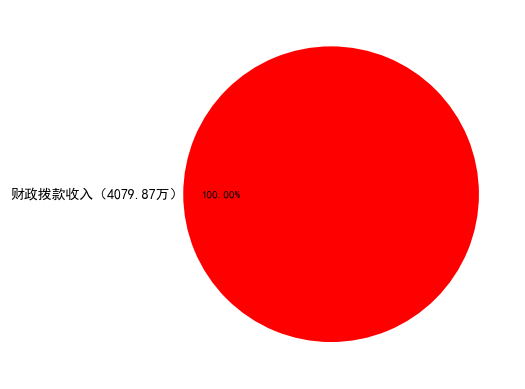 图1：收入决算图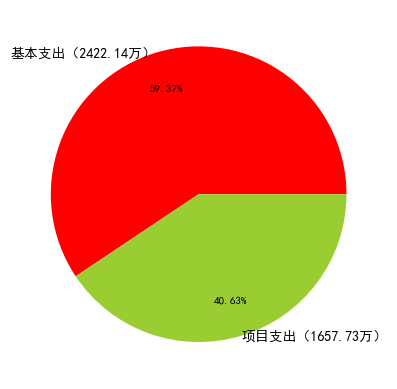 图2：支出决算图